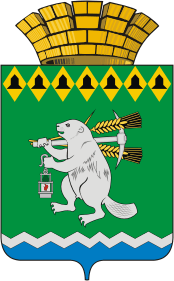 Дума Артемовского городского округаVI созыв                                                   48 заседание      РЕШЕНИЕот  28 марта 2019 года                                                                     № 508Об эксплуатации полигона твердых коммунальных отходов в поселке Буланаш и размещении мусороперегрузочной станции (МПС)	Рассмотрев информацию, представленную Администрацией  Артемовского городского округа от 20.03.2019 № 1780/ 02 «Об эксплуатации полигона твердых коммунальных отходов в поселке Буланаш и размещении мусороперегрузочной станции (МПС)»,Дума Артемовского городского округаРЕШИЛА:Информацию «Об эксплуатации полигона твердых коммунальных отходов в поселке Буланаш и размещении мусороперегрузочной станции (МПС)» принять к сведению (прилагается).      2. МКУ Артемовского городского округа «Жилкомстрой» представить информацию об организации  проведения независимого мониторинга по исследованию качества окружающей среды в соответствии с пунктом 3 решения Думы Артемовского городского округа от 28.02.2019 № 488.      3. Постоянной комиссии по жилищно-коммунальному хозяйству (Арсенов В.С.) организовать выезд на полигон ТКО п.Буланаш для осмотра.       4. Контроль за исполнением настоящего решения возложить на постоянную комиссию по жилищно-коммунальному хозяйству  (Арсенов В.С.).Председатель Думы Артемовского городского округа					   К.М.Трофимов